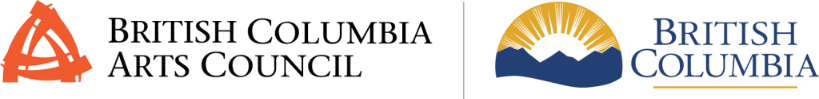 Individual Arts Awards: Media Artists Application PreviewUpdated: May 19, 2022OverviewThis is a sample of the BC Arts Council Individual Arts Awards: Media Artists Application.This sample will be updated if the application is updated or changed in any way, with changes highlighted in yellow and marked as "new:". Check back to make sure you have the most current version.  Applications must be completed on the online system, which requires a profile to be set up. If you require support to access the online system or make your application – contact one of the Program Advisors to discuss: Sarah Todd – 236-478-2528 – Sarah.Todd@gov.bc.caJulia Pauselius – 250 940-8550 - Julia.Pauselius@gov.bc.ca Profile Details(System Generated Content)Application ID: Application Type: Individual Arts Awards – Media ArtistsOrganization: IndividualPrimary Contact:To access profile information: click 'Home' (top right). From your home page click 'Organization Profile' (building icon) or ‘Personal Profile’ (crowd icon).Name:City:Province:Pronouns:If your profile information is not current, go to your profile and update it before completing the application.Applicant DetailsAn Asterix (*) indicates the field is mandatory. 
Consider that those assessing the application might not be familiar with your work, your community, or your cultural context. In answering the questions, provide all the information they need to understand and assess your project. Use short sentences or point form to answer questions. Word counts indicate the maximum accepted words per question. There is no requirement to write to the word count limit.*Check this box to confirm the applicant adheres to the Criminal Records Review Act which requires that people who work with or may have unsupervised access to children or vulnerable adults must undergo a criminal record check by the Criminal Records Review Program.(check box)*Field of Practice?Check Boxes:AnimationAudio/SoundDocumentaryExperimentalFilmVideoNew Media Drama Other *If other, describe:British Columbia Resident AcknowledgementFor information on B.C. Residency requirements, please see www.bcartscouncil.ca/determining-b-c-residency.Check Boxes:I am a Resident of B.C. and I have lived in B.C. for at least one year immediately prior to this application.If requested, I can produce proof of residency including one or more of the following: A valid BC ID card, BC Driver's license, or BC Services Card.*Resident of B.C. since (Year-Month-day)Project InformationAn Asterix (*) indicates the field is mandatory. Request levels:Note the following maximums as a percentage of project budget: Amount requested cannot exceed 100% of the total eligible project budget. This amount must match the request amount in the budget form. Applicants can request up to $25,000.*Amount Requested: (numeric amount)*Project Start Date:(Year-Month-Day)*Project End Date: (Year-Month-Day)*Describe your project briefly by completing this sentence: Funding is requested to assist with...(25 words total)*Provide a detailed written statement that includes a precise description of the proposed project and a description of how an award will assist with the project. In this statement consider responding to these questions: “Why this project? Why you? Why now?" The BC Arts Council is developing approaches to accepting applications (or parts of applications) in audio/video formats. This work is still in a pilot phase.
You can submit answers to the next two questions in either written or verbal/visual format (but not both). ASL or Sign Language Verbal Submissions – please ensure you have captioned or translated the Sign Language into spoken or written English. For support doing this, please enquire about Application Assistance.
Option 1: Use text boxes below for written answers.(650 words total available)Option 2: Upload below for audio or audiovisual option.
The content of the response will be considered against the assessment criteria within the program guidelines and not on format, design, or production quality of the uploaded file. File(s) must be no longer than 5 minutes, not exceed 50MB and must use one of these supported file extensions: AUDIO: .flac, .mid, .midi, .mp3, .ogg, .ra, .rm, wma, .wav VIDEO: .asf, .avi, .flv, .mkv, .mov, .mpeg, .mpg, .mp2, .mp4, m4v, .ogv, .rm, .rmvb, .webm, .wmvUpload Button: Project Vision option 2: Click here to upload as audio or audiovisual*Project TeamButton: Click here to fill out the project team tableIn pop out window:Provide the names and contributions of the primary creative team, project participants, and contributors, according to area of responsibility.The list should include, for example, artists, writers, curators, cultural practitioners, producers, discipline professionals, staff, editorial board etc. Indicate whether the participation is confirmed or proposed.Table fields to complete, adding rows for each person listed using the + button:NameResponsibilityC (Confirmed) or P (Proposed)Biography/statement of training, experience, practice relevant to project (up to 100 words)(+ button)Does this project demonstrate alignment with and commitment to some or all of these BC Arts Council strategic directions: Indigenous Arts and Culture; Equity, Diversity, and Access; Regional Arts? If yes, please explain. If your project involves working with individuals or materials from communities outside your own, particularly those that have been historically underserved, describe the steps taken to collaborate with these communities, respect protocols and integrate an equitable and ethical approach in your work.(250 words total available) If applicable, provide plans to address accessibility, equity, and safety, including but not limited to physical spaces, cultural and emotional safety, affordability, and adaptations to involve diverse participants. (175 words total available) Designated Priority GroupsConsideration will be given to designated priority groups. These groups have been identified in order to achieve strategic direction commitments and correct funding gaps illuminated through recent evaluations and consultations. This section is optional and will be made available to BC Arts Council staff only during the assessment process. It will disappear from applicant view until the assessment process is complete.OPTIONAL: Are you an artist/cultural practitioner who identifies as any of the following? Check all that apply:Check Boxes:Indigenous (First Nations, Métis, and/or Inuit)Deaf, or experience disabilityBlack or persons/people of colourLocated outside greater Vancouver or the capital regionDefinitions:Capital Region is defined as municipalities of the Capital Regional District excluding Sooke, Metchosin, the Gulf Islands, or the Juan de Fuca electoral area.Greater Vancouver is defined as municipalities of Metro Vancouver Regional District excluding Bowen Island.BudgetButton: Expense Summary(Expense Form Pop-Out Window)All applicants must complete the budget form. Only complete the fields that are relevant to your application and program. Please refer to the program guidelines to ensure that you only include eligible expenses.All in-kind contributions listed as revenue must appear as a corresponding expense.Provide detailed notes.Projected revenues should be equal to projected expenses.Please note: Dollar values must be in numeric format only with no special characters, e.g. $ , £, etc.Subsistence MonthsSubsistence: number of months (numeric input field)Project Expenses: The following categories in the budget have two input fields each: numeric inputs for Project Forecast amounts, and text inputs for Notes.Subsistence (maximum $2000 month) - (insert amount) – Notes (insert any notes)Subsistence Total (Auto Calculated total) Materials and supplies (not equipment or other capital purchases) - (insert amount) – Notes (insert any notes)Equipment and space rentalFees/honoraria to other artists/creative/production/editorial professionals (technician, crews, talent, etc.)Project travel costs (please specify in Notes)Other (please specify in Notes)Total Project Expenses: (Auto calculated total)RevenueThe following categories in the budget have two input fields each: numeric inputs for Project Forecast amounts, and text inputs for Notes.BC Arts Council: This request - (insert amount) – Notes (insert any notes)Canada Council (specify in notes) - (insert amount) – Notes (insert any notes)Other (Specify in Notes) - (insert amount) – Notes (insert any notes)Total Revenues (Auto-added total)Summary  Total Revenues (Auto-added total) Total Expenses (Auto-added total)Surplus/(Deficit) - Enter notes if not balanced (Input notes)Support Material*Brief description of how the support material relates to the proposed project*Provide additional comments, contextual information, or presentation instructions for support material* Your Curriculum Vitae (CV) that includes professional training, related artistic activities and a detailed publication/exhibition/production history including titles and dates (3 page maximum)In your CV, clearly indicate paid, professional experience.(Upload Button)Support MaterialInventory of support material accompanying this applicationPlease complete the following and clearly label your support material with the same information.Due to time limitations, support material is unlikely to be presented in its entirety – a maximum of five minutes of audio/video materials will be viewed by the committee.Please limit the number of items that you send, per the program guidelines.It is important to submit material that demonstrates your ability to carry out the project you are proposing.For time-based media work, upload media files no longer than five minutes in cumulative lengthTable Format:Title (insert text)Applicant’s Credit (insert text)Creation Format (e.g. film, video, new media, etc) (insert text)Presentation Format (e.g. DVD, CD, URL, 16mm, etc) (insert text)Running Time of Work (if time-based media) (insert timecode)Completion Date (Year-Month-Date)Brief description of how the support material relates to the proposed project (insert text)Brief description of how the support material relates to the proposed project (insert text)Click on the “+” button to enter additional linesSupport Material Upload: Media FilesIf not submitting URLs, upload up to two samples of recently completed media arts projects over which the applicant has had full creative control.Naming: Please label each file as with: Surname, Given Name, Order Number, Title of Work, File extension(.jpg, mp3, etc).The Order Number will ensure the works are presented chronologically. Do not put any special characters or symbols or quotation marks (e.g. #?_”&|…) in the file name. Include the extension in the file name.File Naming Example: SmithSara01Painting.jpgThe following file extensions are supported:Audio: .mp3,.flac,.wma,.wav,.ra,.rm,.mid,.midi,.oggVideo: .mp4, .mov, .flv, .ogv, .webm, .wmv, .mkv, .avi, .mov, .rm, .asf, .rmvb, .mpg, .mpeg, .mpg, .mp2, .m4vImage: .jpeg,.jpg,.gif,.png,.bmpVideos may take a few minutes before they become accessible while they are copied to a media server. The preview thumbnail will appear as 3 dots until this is completed.Support Material Upload: Upload Text-Based files hereIf applicable, use this for PDF upload of sample of script (20 page maximum) or storyboard or treatment or synopsis or exhibition/installation plan or prototype outline of the proposed project, as appropriate.Naming: Please label each file as with: Surname, Given Name, Order Number, Title of Work, File extension (.jpg, mp3, etc).The Order Number will ensure the works are presented chronologically. Do not put any special characters or symbols or quotation marks (e.g. #?_”&|…) in the file name. Include the extension in the file name.File Naming Example: SmithSara01Poetry.pdf*Provide a detailed project timeline, including start and completion dates, dependencies or relationships between project tasks, and dates for major milestones.(Upload Button)Upload PDF letters from up to two partners or collaborators, if applicable, confirming the nature of their participation (maximum two letters, one page each). Do not include general letters of support.(Upload Button)Access SupportAn asterisk (*) indicates the field is mandatory The Access Support program provides an additional contribution towards costs for specific accessibility services, rental equipment and other supports required to carry out a project funded by the BC Arts Council.
Access Support requests are available to:Individual artists or arts and culture practitioners who self-identify as Deaf or have a disability. ORCollectives led by individual artists or arts and culture practitioners who self-identify as Deaf or have a disabilityOROrganizations with a primary purpose to support practitioners who are Deaf or have a disability, as specified in the organization’s constitution.* Are you eligible for access support (as an Individual artist or arts and culture practitioner who self-identifies as Deaf or having a disability)?YesNo* Will you be applying for Access Support?Yes, with my project application (option 1)Yes, after I receive my project funding results (option 2)NoAccess Support Application* Type of Access(check boxes – select any that apply)Sign Language InterpretationCaptioning/CARTTranscriber/EditorVisual describer/assistantProject Coordinator/assistantSupport WorkerAccessibility Software or App SubscriptionRental EquipmentTravel for Service ProvidersOtherIf “other” please specify 100 words total available. * Access Support Detailed Costs – Table formatBelow, provide a breakdown of Access Support costs for barriers encountered, services, supports and/or solutions.Table Fields:Description: Include specifics on the barriers (for instance communication, mobility, comprehension, physical, technological, visual, etc.), individuals requiring supports, and solutions provided.Cost Breakdown: Include numbers of staffing positions, providers (when known), rates, numbers of days or hours to clarify how you came to your total number.Total: Whole numbers only
Use the '+' to add additional  lines. Your total should match the amount requested in the field below.Button: Plus symbol to add lines* Total Request (enter total from table above):Enter numeric valueHave you or will you apply for the same Access Supports from the Canada Council for the Arts or other funders?YesNoAccess Support Revenues – Table FormatEnter any Access Support funding from other sources, if applicable. Describe the supports or solutions being provided by the Access Support revenues from other sourcesTable fields:SourceDescriptionAmountButton: Plus symbol to add linesAnything else we should know?150 words total availableFeedbackWe are always looking for ways to improve how we communicate with the arts and culture sector in B.C. This section is optional, and is not part of the application process, but your answers will help us improve the services we provide.How did you learn about the intake for this program?Please Select:BC Arts Council WebsiteBC Arts Council Social MediaDirect email from BC Arts CouncilWorkshop or Presentation featuring BC Arts Council StaffBC Arts Council Program OfficerAnother agency, including newsletter or social mediaWord of mouth, including past applicantsTraditional media including newspapers or radioIf applicable, the agency (see question above):In the future, how would you like to be informed about our programs?Please Select:Direct Email, featuring a summary of upcoming arts council programsBC Arts Council social mediaBC Arts Council websiteThrough communications from other agencies (for example, through professional associations, arts service organizations or collectives)Is this your first application to BCAC?Please SelectYesNoDid you attend an Information Session prior to completing your application?Please SelectYesNoHave you ever received BCAC funding?Please SelectYesNoHow long did this application take you to complete (hours)?(insert numeric value)DeclarationThe applicant is responsible for the application content. When application assistance has been provided, the applicant must review application content, complete the acknowledgement of declaration content (check box), and submit the application (press the submit button).Declaration and ConsentIn submitting this application, I declare that, to the best of my knowledge and belief: I/we meet all of the eligibility criteria for this program;the information provided in this application is complete and true in every respect; I/we abide by all applicable laws;I am/we are committed to providing safe and respectful working conditions and to fostering a workplace free from discrimination, harassment and sexual misconduct; andany personal information submitted with this application has been submitted with the authorization of the individual(s) concerned and such individual(s), and I, consent (effective as of the date of submission of this application) to the disclosure of this personal information outside of Canada, including by way of the Internet, for public reporting and promotional purposes relating to this program.Personal InformationThe personal information on this application is collected in accordance with Section 26(c) and (e) of the Freedom of Information and Protection of Privacy Act and will be used for the following purposes: determining suitability for and awarding of funding, tracking and distributing funding, program development and evaluation, and communication and outreach.Personal information collected through the application process may be disclosed to external peer assessors in order to adjudicate this application. If successful, an individual recipient’s Social Insurance Number may be disclosed to the Canada Revenue Agency through the issuance of T4As.In addition, the applicant’s name, location, funded activity and award amount may be made publicly available, including worldwide by way of the Internet, should funding be awarded.If you have questions about the collection, use or disclosure of personal information, please contact:Director, BC Arts Council Programs800 Johnson Street, Victoria, BC, V8W 9W3 Phone: 250-356-1718*AcknowledgementCheck Box:I understand and agree to the terms and conditions stated above.